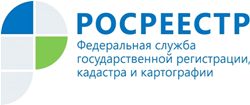 Управление Росреестра по Республике АдыгеяИтоги работы государственных инспекторов по использованию и охране земель За 1 полугодие 2021 года государственными инспекторами по использованию и охране земель городов и районов Республики Адыгея проведены 422 проверки соблюдения требований земельного законодательства Российской Федерации.По результатам проведения проверочных мероприятий за вышеуказанный период выявлено 182 случая нарушения требований земельного законодательства Российской Федерации. Самыми распространенными нарушениями земельного законодательства Российской Федерации остаются самовольное занятие земельного участка или части земельного участка, в том числе использование земельного участка лицами, не имеющим предусмотренных законодательством Российской Федерации прав на указанный земельный участок, а также использование земельного участка не по целевому назначению в соответствии с его принадлежностью к той или иной категории земель и разрешенным использованием.Выявляемость нарушений земельного законодательства в общем количестве проведенных проверок соблюдения земельного законодательства за 1 полугодие 2021 года составила 62%.К административной ответственности привлечено 43 лица, сумма наложенных и вступивших в законную силу административных  штрафов, без учета административных штрафов, вынесенных в соответствии с требованиями ст. 19.5 Кодекса Российской Федерации об административных правонарушениях,  составила  459 810 руб.Необходимо отметить, что штрафами законодательство Российской Федерации не ограничивается и предусматривает меры, направленные на восстановление нарушенного права. Так, за 1 полугодие 2021 года инспекторами было вынесено 166 предписаний об устранении выявленных нарушений. В случае невыполнения предписаний государственными инспекторами Управления принимаются меры административного воздействия с дальнейшим направлением материалов дела в суд.  По результатам принятых мер государственными инспекторами по использованию и охране земель Управления обеспечено устранение 139 выявленных нарушений земельного законодательства Российской Федерации.Материал подготовлен Управлением Росреестра по Республике Адыгея--------------------------------------Контакты для СМИ:Пресс-служба Управления Росреестра по Республике Адыгея (8772)56-02-4801_upr@rosreestr.ruwww.rosreestr.gov.ru385000, Майкоп, ул. Краснооктябрьская, д. 44